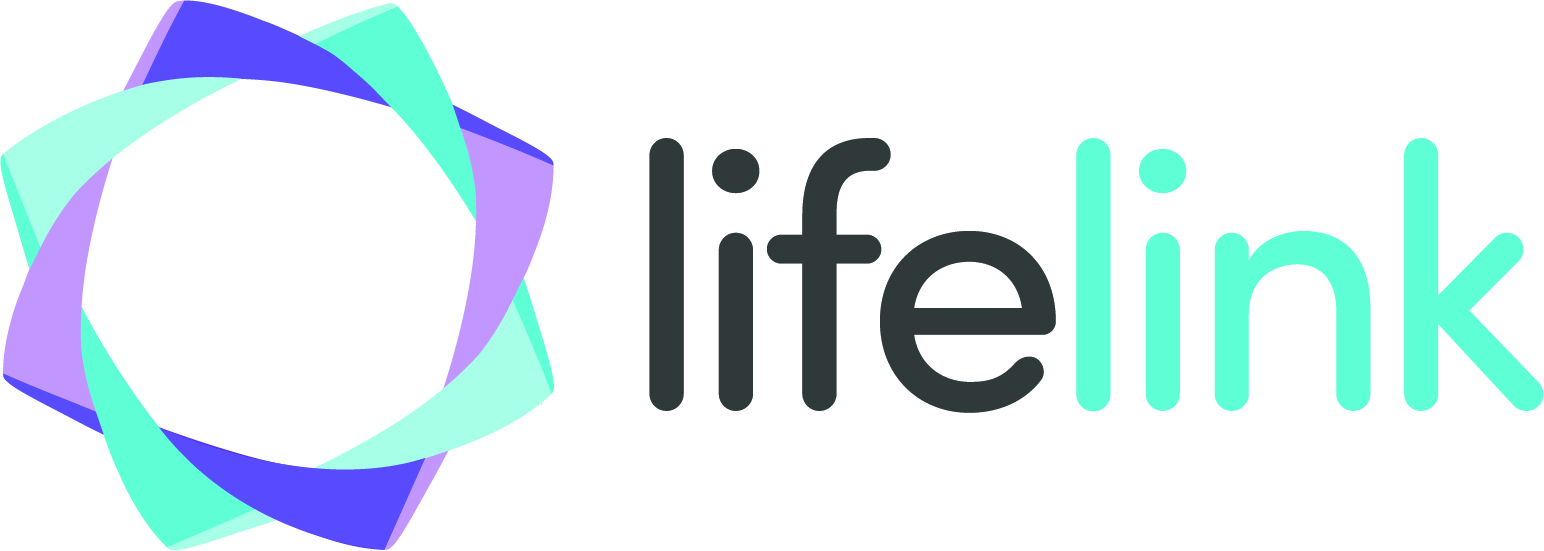 Person SpecificationPost Title: Corporate Services Assistant	JOB IDENTIFICATIONJob Title:					Corporate Services AssistantResponsible to (insert job title):                     Corporate Services Team LeaderDepartment(s):				Corporate Services TeamTenure of Post:                                              35 Hours (Full time) Salary Grade:                                                Grade 2: £16,9262.  JOB PURPOSEThe post holder will provide a friendly, supportive and effective customer service experience to clients, customers and colleagues; in line with our customer service standards, procedures and guidelines.The post holder will be required to communicate by telephone, email, SMS and letters to a wide range of clients and other stakeholders. They will provide a support function to ensure that appointments are booked, cancelled and rearranged as required, and will process client information on our business information systems, as well as manage computerised and paper records and files efficiently and accurately.The post holder will provide administrative and clerical support functions to the business and will be responsible for one or more specific administrative function/s.This role is crucial as first point of contact, including reception duties in our venues, and therefore the first opportunity for Lifelink to project a positive and professional impression to all our clients, customers and stakeholders. The post holder will be required to respond to calls from clients who may present as distressed, as well as representatives from referrer organisations, so it is essential that they are able to remain calm under pressure and deal with people in a reassuring manner.  3.  Lifelink’s Vision and ValuesVisionPeople are healthier and happier wherever they live, work or learnValuesAll services delivered by Lifelink are underpinned by the following core Values:Inclusive: We reach out to communities to reduce isolation and risk of suicide; as one team, together we take pride in our achievements.Supportive: We see the whole person, actively listen and offer clear information; we act with empathy and compassion.Innovative: We encourage innovation and excellence, share learning and best practice and celebrate success; we embrace change and are responsive to stakeholder and customer needs.Integrity: We always act fairly, ethically and openly; we treat each other as we would wish to be treated, with dignity and respect.4. Roles and ResponsibilitiesAnswering and actioning all incoming calls, e-mails, or online referrals/enquiries in a solutions-based manner to agreed service standards, personally undertaking to resolve issues quickly and effectively Delivering outgoing communications to our clients, our staff and to our referral partners, ensuring that required notifications, confirmation and correspondence are all actioned in a timely and appropriate manner, and in accordance with agreed processes and proceduresAccurately entering and processing data in our business information systems, validating customer details at each contact as standard and achieving a consistently high level of accuracy in data enteredUsing agreed procedures to manage diaries, venues and appointment availability in the most efficient and effective manner – always implementing actions to a close and updating systems accordinglyResponsible for one or more areas of business administration and clerical support, which may include assisting with payroll, accounts, HR, marketing and events management or IT, under the guidance of a senior officer Responsible for one or more of the following specific admin areas - Payroll admin; Accounts admin; HR admin; Marketing / events admin; or general Business admin and clerical supportProcessing daily in-coming and out-going mail (paper or electronic) accurately and efficiently in line with our customer service standardsProviding reception cover as required in our venuesUndertaking any other clerical and administrative tasks as required in an accurate and timely manner given your workload, agreeing timelines and standards beforehand – including providing cover for other team members as requiredCommunicating knowledgeably, and with enthusiasm and pride when dealing with any general enquires from potential customers/partners. Pro-actively and professionally working with other staff across the business to allocate client appointments in a solution focused mannerAttending and fully participating in team meetings, team training/CPD, supervision and performance management and support meetingsDeveloping and maintaining positive working relationships with our clients, our partners, and with staff and service users in other agencies, positively and proactively representing Lifelink at all timesContributing to and participating in the development and marketing of Lifelink services Adhering to Lifelink policies and procedures, and in particular Child Protection, Confidentiality and Vulnerable Adults, at all timesAchievement of relevant KPIs and objectives defined as appropriate to the role, and proactively participating in the Company’s annual appraisal processPerforming other related duties as required and/or assigned by your manager.5.  Key BehavioursBE Proactive…. Don’t wait for it to happen, make it happenBE Open and honest… your reputation is everythingBE Reliable… make good on all your promisesBE Equitable…. Be fair with everyoneListen… to all staff and feedback your understanding of their, thoughts, needs and concernsInnovate like an entrepreneur…. Work like it’s your business, your money, your staff and your customersThink Growth, Quality and above all communitySelection Factors(Person Specification) CriteriaQUALIFICATIONS & TRAININGEssentialAlready holds or expect to achieve the required qualifications either of the following:Minimum 3 Standard Grades at credit level 1/2, to include English and Maths 3 Intermediate 2’s, to include maths and English equivalent Core Skills at SCQF level 53 National 5s, to include English and MathsQUALIFICATIONS & TRAININGDesirableSVQ Level 2 (or equivalent relevant experience) in Customer Service / Administration or a related disciplineECDL / other relevant proficiency award in computingTrained in ASSIST and/or SafeTALKEXPERIENCEEssentialExperience working in a Customer Service/Administration role Confidently and effectively communicating by telephone and electronically with external contacts and service users, using varying personal styles as appropriateDesirableExperience using a CRM software systemExperience working in a call centre environmentExperience in dealing with challenging or distressed clients / customers would be a distinct advantageKNOWLEDGEEssentialKnowledge of I.T and various software packages with particular reference to Word, Excel & AccessUnderstanding of tasks undertaken within a Customer Contact and administration environmentDesirableUnderstanding or awareness of a client support / counselling service environmentCOMPETENCIES & SKILLSEssentialExcellent communication skills – both verbal and writtenExcellent listening skills – able to keep conversations on track and obtain all relevant informationStrong keyboard skills – able to input information quickly and accuratelyExcellent time keeping and ability to prioritise workloadPERSONAL CHARACTERISTICS AND OTHEREssentialAble to build effective and engaging relationshipsWillingness to learn and develop in a variety of areas within an administration environmentAble to remain calm under pressure, and provide reassurance when neededMentally and emotionally resilientReliableCollaborative – able to work well as part of a close teamAssertiveWillingness to work flexibly in response to changing organisational requirementsAble to demonstrate initiative